PLANUL DE ACȚIUNI PRIVIND REALIZAREA OBIECTIVELORDIN ACORDUL DE COLABORREÎntre“ Instituția de Educație Timpurie „Sălcioara”și“ Asociația Obștească Asociația de Părinți a Grădiniței de copii ”Sălcioara”PENTRU ANII (2021 – 2022)STĂUCENI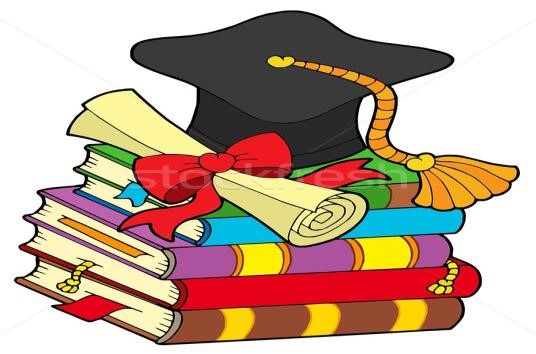                  O.II Creșterea gradului de participare a Asociației obștești în organizarea și desfășurarea procesului educațional            Activitatea Termene de realizare  Responsabili   Parteneri Indicatori de realizare Note O. I    Extinderea și consolidarea parteneriatelor școală – părinți – comunitateO. I    Extinderea și consolidarea parteneriatelor școală – părinți – comunitate1. 1.1Procesul de colaborare privind: Elaborarea “Planului anual  de consolidare a parteneriatului școală-părinți-comunitate”; Aprobarea „Planului de acțiuni privind realizarea obiectivelor din Acordul de colaborare” ;Septembrie AOAP Consiliul Profesoral , Consiliul de Administrare AOAP„Sălcioara”Plan  aprobat 1.2. 1.3.1.4.Asigurarea transparenței și comunicării eficiente bazată  pe informare deschisă;Plasarea pe panoul informativ din cadrul instituției, cît și pe pagina de facebook a IET ”Sălcioara” informațiile privind activitatea  AOAP ”Sălcioara”; Plasarea pe panoul informativ din cadrul instituției, informațiile privind donațiile făcute în folosul instituției și modul de utilizare ale acestora.Pe tot parcursul anuluiIET/ AOAPIET ”Sălcioara”Panou informativ amenajat 2.2.1.2.2.Promovarea educației competente pentru o bună dezvoltare în concordanță cu bunele practici, implicarea părinților în adoptarea și continuarea măsurilor cu rezultate pozitive în educație și formare;Mobilizarea părinților  în scopul creșterii gradului de implicare în viața instituției de învățămînt;Promovarea intereselor și necesităților copiilor și părinților din Grădinița ”Sălcioara” în relație cu personalul și conducerea grădiniței;Pe tot parcursul anuluiPe parcursul anului   AOAP ”Sălcioara”IET ”Sălcioara”     AOAPIET Sălcioara AOAPIET ”Sălcioara”Raport de activitate 2.4. 2.5.Desfășurarea de activități sportiv-culturale și de agrement, cu participarea în comun a copiilor,părinților, cadrelor didactice și celor de conducere;Implicarea cadrelor didactice și a părinților în derularea proiectelor existente. PermanentMembrii AOAP”Sălcioara”IET ”Sălcioara”Membrii AOAP”Sălcioara”IET ”Sălcioara”Număr de activități desfășurateO. III   Mobilizarea și responsabilizarea părințilorO. III   Mobilizarea și responsabilizarea părințilorO. III   Mobilizarea și responsabilizarea părinților3. 1Sprijinirea activității educative a copiilor din Grădinița ”Sălcioara”, datorită transparenței dintre IET Sălcioara și AOAP Sălcioara;LunarMembrii AOAP”Sălcioara” IET ”Sălcioara”3.2. 3.3.Atragerea și mobilizarea membrilor AOAP la activități de voluntariat;Prestarea de servicii voluntare în folosul instituției de învățămînt;Permanent PermanentMembrii AOAP ”Sălcioara”Membrii AOAP ”Sălcioara”IET ”Sălcioara”Părinții IET ”Sălcioara” Număr de membri implicațiNumăr de servicii voluntare desfășurate3.4 Instruirea părinților în domeniile ce țin de implicarea în educația propriilor copii; Pe parcursul anului Membrii AOAP ”Sălcioara”IET ” Sălcioara”Părinții Număr de instruirilor3.5. Desfășurarea activităților instructiv/educative extra curriculare , prin coordonare cu IET ”Sălcioara”Pe parcursul anuluiMembrii AOAP ”Sălcioara”IET ”Sălcioara”Număr de activitățiO. IV Consolidarea bazei didactice și materiale a instituției de învățământO. IV Consolidarea bazei didactice și materiale a instituției de învățământO. IV Consolidarea bazei didactice și materiale a instituției de învățământ4.1. 4.2.4.3.Îmbunătățirea  calității vieții și confortului copiilor în Grădinița ”Sălcioara” (material didactic, jucării);Donarea de mijloace materiale și financiare în folosul instituției de învățămînt;Atragerea agenților economici la prestarea de servicii gratuite în folosul instituției de învîțămînt Pe parcursul anului Membrii AOAP ”Sălcioara”IET ”Sălcioara”Număr de donații în folosul instituției